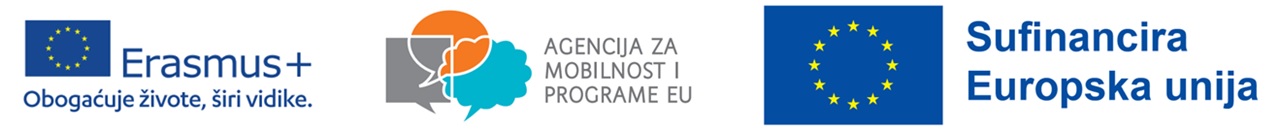 OBRAZAC ZA ŽALBUU Zagrebu, ________________2023. god.                         Potpis:                                                                                                    ___________________Ime i prezime:Razred:Zanimanje:Obrazloženje: